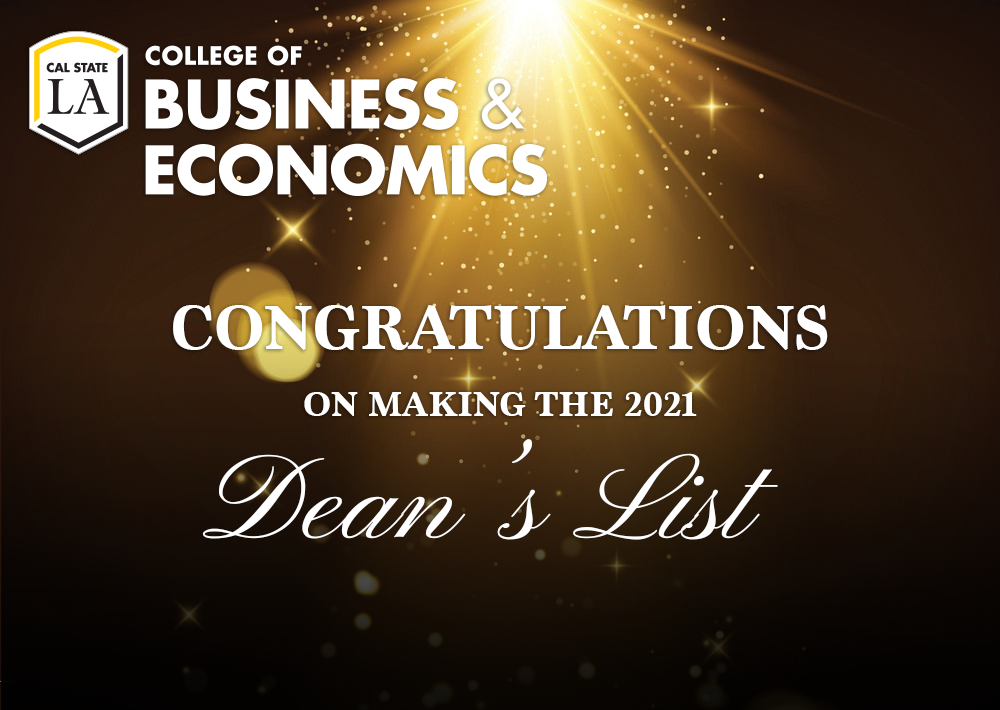 Natalie AbadMeagan AbbottEman AbdulsemedMerrose AbelleraBianca Abematsu SaitoJordan AbujaberMai AbuseifBerta Acero GarciaSamantha AcevedoAmanda AcostaLauren AcunaJayson AdlerVanessa AguiarBryan AguilarJose AguilarAvery AguileraJose Aguilera-MorenoJonathan Aguiniga Miguel AguirreRicardo AguirreAnay AgustinMegha AhirAdetokunbo AigoroDerrick AiritamJackelyn AjanelJocelyn AjanelDenis Akbari AfkhamiVictor AkeFoton AlaimiMohsen AlamJorge AlamilloSaul AlarconOscar Alcala CasillasAlejandro AlcantarDaniel AlcantarJavier AlfaroArin AllahverdiAaron AlmanzaAlondra AlonzoJavier AlvaradoOmar AlvaradoYaraseth AlvaradoCristal AlvarezDaniell AlvarezRobert AlvarezDaisy AmadorMyricia AmeyHiba AmraouiPaul AnKatherine AngBrendan AngamiEirunn AnshusYaya AnusiemSamantha AnzaiRyan ApplegateBerenice AragonMiguel AragonAnasik ArakelianMaria ArambulaMarco AramburoCarlina ArellanoJose ArellanoJulio ArellanoErica ArgandonaMario Arguello JrAlex ArguetaLeticia Arias ChihuahuaAmber AriasElias AriasChaminda AriyaratneJose ArroyoSushmita AryalDerrick AsadoorianRania AshourNikka Ann AtienzaYovany Aucencio MartinezMa Thin AungNancy Avalos - CardenasAnthony AvalosElizabeth AvalosGustavo AvilaJenessa AvilaJoseph AwadMarina AzaryanRonak BabariaChristian BacaChristopher Casey BactadLuis BadilloAngineh BaghoomianEnyu BaiHuaiwen BaiSeungjin BaikJames BallGustavo Baltazar MartinezMikaela BaltazarJack BanChristina BanhAbraham BanuelosClaudia BanuelosMarlon BarahonaBrandon BarajasChristopher BarajasMiguel BarajasBrenda BarberenaLuis BarcenaDaniela Barranco CrisostomoMason BarriosMiguel BarriosMarine BarseghyanNarine BarseghyanMichael BatesJulie BautistaMadison BautistaOscar BautistaEsther BecerraJulie BelecheFitria BellindaOluwakorede BelloEmilia BeltranAmber BenardiniJeremy BencomoJimmy Benitez CortezFrancisco BenitezDaJon BenjaminVictor BermudezGabriela BernalLihong BianRenia BicjanyMark BingocheaJared BlancoJesse BlancoLuis BlancoNelson BlancoYvette BocanegraStacey BojorquezJasmine BonillaKimberly BorjonAllen BosticTabitha BowlesChanell BowmanJoel BrambilaVasha BrentThaily BrionesDarrius BrownMichael BrumwellTina BuiSteve BurgosShemeka ByrdJohana CaamalAlondra Caballero MirandaIsabel CajeroJocelyne CalderonMaria CalderonKristelle Jan CalibugarWilliam CamanosCarlos CamarenaBrian CamargoMichael CamposJimmy Can BacelisLeslie Canales OrozcoJacqueline CandelaCarlos CanoHa CaoChristian CardonaReyna Carias-GurrolaCelestina CarmonaDamaris CarpanoJanine Chelsea CarpenaBrisa CarpinteyroAlexis CarrilloChristian CarrilloMayra CarrilloSamantha CarrilloIvan Carrillo-SandovalDavid CastanedaGerardo CastanedaBrian CastellanosMaria CastellanosGiselle Castillo UrquidesEsteban CastorenaLuigi CastrejonScarlet CastrejonMerari CastroPaola CastroLitzy CeballosMoises Cervantes JrDiana CervantesBenjamin CevallosAlexander ChamuAlan ChanGordon ChanIvy ChanJacob ChanJonathan ChanRoy ChanSrey ChanCody ChangJustin ChangYi ChanghangBritney ChauDung ChauJeremy ChauKevin ChauVivian ChauJesus Chavarin MunizAshley ChavezCrystal ChavezKatrina ChavezRebekah ChavezVatsal ChawlaElizabeth CheaAnnie ChenJinyi ChenJonathan ChenKaiqi ChenKai-Yu ChenManhua ChenQili ChenYong Fan ChenCharles ChengJasmine ChengJessica ChengWaiyi ChengAndrew CheungSteven ChhorLizeth ChinchillaLawrence ChoLarence ChonAugustus ChongRyan ChongBryant ChowOlivia ChristensonEthan ChuHeang ChuaHsiao ChungCitlali ClarkNyja ClayterMichael ClineBrian CobianJustin CobianChris CollinsJohannakate ConnallyFabian Conradez IJeanette ContrerasRaul ContrerasBonny CordovaIris Cornejo ReyesAndrew CornelisonEva CoronadoHector CorralesAdrian CorreaSandy CorrilFrancisco Cortes PalafoxJuan CortesRosalinda Cortez MartinezSteve CortezJesus CortezBonillaShane CotterBrandon CouncilAngel CoutinoShannon CraneRoberto Cruz HenriquezEvelyn CruzFrancisco CruzJonathan Karlo CruzLorena CruzMiguel CruzAngel CuevasRoxana CuevasChristian CuycoJosselyn CuzulDanny DamTiffany DamClary DanTyrell DanaoJoann DangInkara DanielChaney DavisDean Jancis De DiosEnrique De La CruzOscar De La LuzKevin De La TorreRicardo De LunaJericho Louis DeatoSasoon DehbashianAngelo Del RosarioJose Alberto Del RosarioCielo DelgadoWendy DelgadoBrandon DerDevin DesaiKajal DesaiKevin DiaoBianca DiazJonathan DiazMaira DiazRebecca DiegoEthan DiepTimothy DiepRosalie DierkingYasmin DimasEdwin DinhStepan DishoyanDavid DoTuoi DoRichard DoanTricia DoblerJullie Anne DodonMario DoloresAldo DominguezEric DominguezXiaoning DongAldo DoradoHanrui DuXinhui DuanMaribel Duarte HernandezBryan DuarteCiro DuarteKarina DuarteMurielle Faye DulfoDerek DungCindy DuongHenry DuongKenny DuongLisa DuranKorede DuromolaAvery EagletonCameron EasterdayJasmin EliasDoron EliezerKeith EnrileJosef EnriquezDante EscamillaKimberly EscobarCrystal EspinozaCristian EstebanArvine EstevaGabrielle Estrada EfigenioArturo EstradaIzabella EstradaJeanette EstradaJessie EstradaAreli EusebioJesper EvensenAlexander FabianFred FarDiana FarhatWesam FarjoMiguel Fausto VargasBrianna FelixLuisa FelixSolomon FenteKameron Ferguson-FrederickArmine FesilyanDawson FickusJazmin FigueroaAaron FlemingA.J. FloraLuis Flores CamachoSonia Flores GermanBrian FloresDaisy FloresElizabeth FloresGustavo FloresHenry FloresJasmine FloresJoaquin FloresTwenny Cassandra FloresAndy Flores-RayaKevin Foeng ZhengHewafonsekage Gajinda FonsekaDerrik FosterRamiro FrancoAndrea Frausto-ZamoraEsteban FuentesJudith FuentesNarine GabriyelyanDaniel GalindoDesirae GallardoDiego GallardoDiego GallinaAnthony GalloGabriel GalvanLeslie GalvanJoe GamboaJoshua GamboaAlexandra GameroRafael GaminoLu GanTommy GaoEnrique Gaona BarraganSandy GarayAndrea Garcia DuranJessica Garcia MaderoLuis Garcia MijangosAaiza GarciaAraceli GarciaAriana GarciaAshley GarciaCarlos GarciaChristopher GarciaCoral GarciaDavid GarciaElizabeth GarciaEmily GarciaFredy GarciaGabriela GarciaJerry GarciaLuis GarciaLupe GarciaManny GarciaMaritza GarciaMoises GarciaMyron GarciaStephanie GarciaToni GarciaEnrique GarciacuevasElizabeth GaribayMeghan GarveyJoaquin GarzaCynthia GastelumAmir GavinoYonas GebreJasmine GeeAnashe GhadariPeter GiangLe GiengMaria GilabochianDanaiyt GirmayJose GodinezHannah GoesNoah Goitia ArmourAlbert GomezCarlos GomezDanny GomezKarina GomezKennedy GomezLaryssa GomezMiranda GomezWilliam GomezYocelyne GomezStephanie Gomez-CookCatherine GongIlianna GongoraJose Gonzalez RochaGabriela Gonzalez SuarezAdrian GonzalezBagner GonzalezCelest GonzalezDaniel GonzalezHugo GonzalezJessica GonzalezJessica GonzalezJose GonzalezMichael GonzalezMonica GonzalezSteve GonzalezVictor GonzalezDavid Gonzalez-LeonMauricio GordianPaola GramajoCassey Grande SalazarJuliette GrantJustin GravesHelen GreenMaria GregorioTamara GrigoryanAnastasia GrishukovaDario GrossmannHui GuanWenhuan GuanZhilin GuanAndrea Guarneros-HernandezKimberly GuerraAngel GuerreroAryanna GuerreroKatelyn GuevaraEdwin Guizar-VerduzcoLizbeth Gutierrez Montes de OcaJacob GutierrezJocelyn GutierrezMyrna GutierrezPamela GutierrezMaritza Guzman GarciaAbigail Guzman -LopezMiguel Guzman ValleAdrian GuzmanJesus GuzmanLaura GuzmanAmy HaXiyuan HaShaun HammonSamentha HanAbrar HasanMohammed HasanRyan HathcockHolden HauJack Havana-PerezYumi HayashiDrew HayesJianqiang HeJoanna HePeng HeYuxiang HeRene Raphael HensonSean HerediaAlba Hernandez AlcazarAntonio Hernandez LopezCristal Hernandez VelasquezAbraham HernandezAngel HernandezAngel HernandezBrian HernandezCassandra HernandezDanha HernandezDeserie HernandezKaori HernandezLorenze Jay Andrei HernandezLorenzo HernandezMelanie HernandezPrecious HernandezReece HernandezBrandon HerrarteBrian Herrera RamirezAlines HerreraHeidy HerreraJose Peregrine HizonAnvi HoDestiny HoCalvin HoangDavid HongJason HongTaiki HoriAnne HorisonYuanyang HouMarine HovsepianAlexander HowynAiyi HuXiaolan HuYanhua HuDave HuaBen HuangChengge HuangIvan HuangSherry HuangYingyin HuangAlexis HuertaHeriberto HuertaJanet HuertaKatherine HurtadoAndrew HuynhJennifer HuynhVanessa IbarraAylin Ignacio MartinezRyo Ihara-De Marchi GheriniAllison IkinVictor Irineo-DonatoLinda IsidroSharif JaafarDania Jacobo PenaGuillermo JacoboRaymundo JaimezPongsatorn JaithiengCarmen Jarquin MayaPeiwen JiangRongchang JiangYunhang JiangZhenyao JiangNoe Jimenez ArgueraAbigail JimenezAlessandra JimenezAlexander JimenezMichelle JimenezHaihua JinMike JinJamie JoJustus JohanssonDeandre JohnsonTravicia JordanBrian Juarez IKenia JuarezMaureen JubanJasmine JungSilvia JutzuyRobert KaiserKeithleen KalembaDaniel KangHarshit KapadiaMayumi KarasawaVicky KauyYugo KawaiJackson KellySara KhalafiAmir KhanRony KhanlariNiousha KhosrowyarSithyna KhuonVivian KhuuJi Hee KimWanghee KimMichael James KintanarAndrew KleinJoshua Rowill KoaMatthew Kock-QuinonesHo Lam KooDikran KoulianNat KungvalSakura KurokawaKelly KwanNathan KwokWin KyawNguyen LaVincent LaUraja LadCalvin LaiRichard LaiAlvin LamBrighton LamCassidy LamCindy LamDylan LamFran LamKenneth LamKevin LamKiet Tuan LamNathan LamSteven LamSunny LamTommy LamAdriana LanderosYong LaoJesse LaraLaura LaraSahai LaraAiko LauJoshua LawAnhsa LeBailey LeCindy LeTiffany LeToby LeEmily LeeGrace LeeJae Hoon LeeJustin LeePatrick LeeSean LeeStephanie LeeSylvia LeeAdriana LeivaJesse LeonBrittany LerianTravis LevitreMarleni LezamaAdam LiAnnie LiBryk LiCarry LiChuxin LiPeiwen LiPeiyi LiXinyu LiYuqing LiHailey LiangJimmy LiangJialiang LiaoVincent LieTawny LiemAndrew LimChheng LimEang LimVictoria LimHtet LinJingru LinJinyu LinNicholas LinChris LiuFeifan LiuJiajun LiuJia-Rong LiuJun LiuKha LiuKun Tsung LiuLeo LiuCorey LizarragaOrlando LlampayAntonio LoeraCrystal LokHazel Ann LomboyBryan Lopez CanalesMargarita Lopez EspinosaGuillermina Lopez PascualRosalba Lopez PascualAlexis LopezArianna LopezByron LopezDavid LopezGilberto LopezKarina LopezRaul LopezAbraham Lopez-VillarrealVanessa LoversoMartin LozadaBenson LuDoanh LuMarlen LuevandHayden LuffNatalie LugoJames LuiLeonor LuisStephanie LuisEfrain LunaRandall LunettoElwin LuoJohn LupferKevin LuuSteve LuuThien LuuVanessa LuuBrian LyHudson LyIping LyJuliana LyJulie LyKhanh LyWilliam LyZin LyEva Ma ChenJianfu MaQuyen MaRyan MaVincent MaciasVikter MaganaAshley-Joy MagtiraNelson MaiAmanda MaldonadoEleazar MaldonadoJusto MaldonadoEd Simeon ManabatElyne Grace ManalacJeric ManalansanSalma Mancilla TorresRaul MancillaSimon ManiMirou ManookiReneh ManoukiAlexis ManuelKatherine ManvelyanAngelica MarabyanJoanmaripaz MarananKaren MaravillaLilia MaravillaAngel MarceloDamian MarinAnaliz MarmolejoJustin MarmolejoLaura Marquez MarquezArely MarquezJanice MarquezKevin MarquezRene MarquezBarbara MarronErika MartelTom MartinAndrea Martinez GutierrezAlejandro Martinez ParraAlexandra MartinezAriana MartinezAshley MartinezCristina MartinezEduardo MartinezEstefania MartinezFanny MartinezJay MartinezJepthe MartinezJovanelly MartinezKatya MartinezKevin MartinezLeslie MartinezManuel MartinezNicole MartinezRicardo MartinezSteve MartinezYasmeen MartinezAzaria MartirosianArmen MaslakyanDavid MataYoon MaungMay Maung May MaungDiana MazariegoAllison Mc VayAshley MccormickHunter MccoyTyler McquownDaniel Medel MezaDiana MedetbekBrandon MedinaJimmy MedinaMargarita MedinaMarisela MedinaAndy MeiJonathan MejiaJosiah MejiaJoshua MejoradoGermain MelchorChristian MenchuJuan MendezTeresa MendezAngel MendozaBryan MendozaDiego MendozaKathia MendozaMariel Angelica MendozaMiguel MendozaRoberto MendozaSamuel MendozaSandra MendozaSaul MendozaJesus Mercado PimentelMaritza MerinoKaterin Merlos GonzalezThompson MezaKaitlyn MichelAlicesha Beth MilanaKaitlyn MillanNarbe MinasKayla MisaKelsey MitchellReymond MitreAndrew MocDestiny MojicaChristian MomdjianOtto MoncadaSheyla MondragonDrake MondrianhJoseph MonrealAlexa MonteroMario MonterrosaAdrian MontesJason MontielShannon MooreJacqueline MoraAdrineh MoradianiSeda MoradianiAnthony MoralesDiana MoralesLucia MoralesLuis MoralesMirian MoralesNancy MoralesVanessa MoralesVeronica MoralesYesenia MoralesJulian MoralezTatiana MorelliAndiana Moreno VergaraAlan MorenoLaura MorenoMariah MorenoNoel MorenoSaul MorenoDaisy Morones TrinidadJocelyn MunguiaAriana MunizJavier MunozJessica MunozRonaldo MunozYessenia MunozJennifer MuyoGracea NaingRicardo NaranjoNiyat NasareldeenAndrew Nava-JimenezAshley NavarezNatalie NavarreteEvelyn NavarroMarvin NavarroGalust NavasardyanGovany NavorZaid NazzalNicholas NelsonAriunerdene NerguiSaruul NerguiByron NgMarc NgCam NgoEric NgoTam NgoBryant NguyenHoang NguyenJooy NguyenMichel NguyenOlivia NguyenRandy NguyenThai NguyenVincent NguyenAndre NicaraguaBryce NicholsonMicaela Nicolas JuanJose NinoAnthony NofarMarycruz NoriegaLina NovshadianEdrina NserekoMontserrat NunezSamantha NunezVictor Obregon CedilloFabiola OchoaHaroutyoun OganesianCaroline Shizuka OgumaRafael Ojeda-CelisSeleste Oliva RojasJamie OlivaresCameron OliverDaniel OlmosAnton OlofssonDastan OrazymbetovLucio Orea SalasJeansy Orellana HernandezDaniel OrellanaWaldir OrellanaAxel OrozcoFrankie OrozcoJavier OrozcoChristie OrtegaChristopher OrtegaGabriel OrtegaNicholas OrtegaSarai OrtegaJames OrtizJasmin OrtizJenny OrtizRonny OsunaClarence OuJonathan OviedoVirginia OincentRosendo Oxlaj-GonzalezLizbeth Pablo ReyesJessica PadillaMarisa PadillaSarah PadillaChristina PaizMika PajaresTatyana PakCynthia PakdamanLeonardo PallaresSmith PallettAshley PalmaJohn Palos JrSasha PanJoseph PanshiBryan PantaleonJonathan PantaleonRiley ParaniNyl Bryan ParialPeter ParkJocelyn ParraJeppe PaulsenHector Pedro-JuanXuefan PeiArturo PenaGiselle PenaJose PenaKaitlin PenaUlyses PenaEmily PenateEmilia PepanyanErvin PerazaStephanie Peraza-RomeroLiliana PeredoThasmi PereraAlfonso Perez ChanPenelope Perez CruzKevin Perez DiazBradley Perez LopezAlexander PerezAmy PerezElizabeth PerezJesus PerezJesus PerezKatie PerezKenny PerezNancy PerezSergio PerezPreni PetrosianSita PhakdeesuwanAmy PhamKatherine PhamTham PhamVy PhamDiamond PhanJustin PhanKaty PhanRobel PhilliposCo PhuBecky PhuongDavid Picazo JrDesiree PicazoKimberly PichardoJose PinedaLuis PinedaLuis PonceJenderson Poroj SacYenni PortilloRosamaria PrietoMarylee PugaCarlos PulidoBrian QuachJane QuachJustin QuachNathan QuachJustin QuezadaChristopher QuijanoJonathan QuintanillaEstefania QuinteroTrixie QuiochoNathan RadstoneKaye Katelyn RagadioEdrick RamientoJorge Ramirez AguilarCesar RamirezEdward RamirezEmily RamirezEric RamirezEsteban RamirezRafael RamirezSamantha RamirezThomas RamirezBrooke RamlerZeinab RammalEduardo RamonAngela RamosJose RamosGabriella RankinSophea RathDavid RaygozaIlian Rayon CorderoMichelle RazoJoshua RealzolaErie RegaladoPaola ResendizRosalina Reyes MendezAnthony ReyesArmando ReyesCindy ReyesGenesis ReyesSandra ReyesJose Reyes-MarmolejoFrancisco Reynoso LopezEvelyn RinconAaron RiosChristopher RisavyKenia RivasMarcela RivasMichelle RivasJuan Rivera GonzalezStephanie RiveraJose Rizo HernandezAlysia RobinsonBrooke RobinsonAlondra Roblero PerezRuben Robles JrJesse RoblesKristyn RoblesJair RochaJennavee RochaTimothy RochesterAndres RodriguezBrandon RodriguezDayanara RodriguezDiego RodriguezDolores RodriguezDouglas RodriguezGabriela RodriguezGeovany RodriguezGregorio RodriguezHansen RodriguezIsela RodriguezJoseph RodriguezJulian RodriguezMichael RodriguezMilagros RodriguezPaloma RodriguezSaul RodriguezSebastian RodriguezVictor RodriguezAndrea RojasMirian RojasMagdalena RomanFreddy RomeroJacob RomeroJesus RomeroAlejandra RomoJuan RosalesAndrew RosalinoEdgar RosasLeticia RosasTahlia RoverRebecca RoveretoAnnabel RuizJose RuizMalena RuizElaine RuvalcabaJose SabanJelsy Edrianne SabrosoYassine SadikiAmir SalamatAlex SalasIsmael SalazarMatthew Kent SalazarMichael SalcidoHassan SalehOscar SalgadoAlejandro SalinasStephanie SalinasVivian SamXanthe SampedroDaniel SanLaura Sanchez  MenjivarBrian Sanchez SalazarEduardo SanchezEleazer SanchezGabriela SanchezJennifer SanchezKenneth SanchezOdyssey SanchezValerie SanchezVanessa SanchezBeatrice SandovalChloe SandovalFernando SandovalJulian SandovalBrian SangalangManuel SantiagoJacqueline SantosKevin SantosDiana Santos-PerezKwes SarajenaAdam SarmientoMatthew SaundersJade SchreinerGeobany SebastianEmmanuel SeddohCristopher SentenoRey SepulvedaYajaira SerafinBarbara SerranoFernando SerranoGenesis SerranoJoshua ServinAlvin SetoSandra Sevilla PerezRafik ShahbazianElvin Shahnazarian GhezeljehShufang ShiCarina SierraSamantha SilvaDaniel SimonisAnmoldeep SinghJonathan SmithYesenia SmithLexi Sneed- HernandezJames Socop-HernandezKevin SoeWinMd SohellSvetlana SohrabiKevin Sok IAnasheh SoleimaniMario SolisBerlynne SolorioMatthew SongJesus Soriano GarciaAdrian SorianoAimee SosaAylin SosaMyles SosaRonald SosaLuis SotomayorIvy SoukaphayCameron SpragueMelissa SpriggsPriscilla StarkEvan StranskyAshley StutevilleAndy SuZolzaya SukhbaatarTony SunYaqing SunJonathan Suriano HernandezYohanna SuwintaWilson SyAli SyedAndy TaChristy TablasFeby TakariSussy Tan LiJack TanKevin TanFiona TangJulie TangPhi TangViet TangVy TangAidee Tapia VelazquezShante TaylorPatrick TejadaBezawit TekabeKevin TerNatalie ThiMichelle ThompsonGarrett TiceEduardo TinajeroErick TinocoJose TinocoAlan ToRuben TomasianWendy TonElvis TongHermine TorossianDaniel Torres CisnerosMaria Torres RamosAlejandro TorresCristina TorresDavid TorresFlora TorresGerardo TorresGerardo TorresManuel TorresSuzette TorresMonica TovarAndrew TranBryan TranCharlie TranCindy TranGiani TranJoey TranJustine TranKimberly TranLena TranMichelle TranMy TranNgoc TranPhan TranPhuong TranShawn TranKimberly TraviesoPete TreebumrungChandler TrinhTigi TristanBrian TrujilloLuis TrujilloDung TruongKhiem TruongMy TruongSamson TruongVincent TruongBryan TsaiAngela TsarukyanColin TseKelly TsoiJimmy TuBryan TupasFong TyBill UngNicholas UngSharon UngWilson UngLeslie UrenaAlex UriarteAnthony UribeJackelyn UscangaNatalia UscangaDominga UsherChristopher ValdepenaAlfredo ValdezAndrew ValdezIsaac ValdezGillian ValdovinesYasmin Valencia ValenciaArlethe ValenciaRonaldo ValenciaMichelle ValenteMax ValentineLeticia ValenzuelaEmily ValeraAngelica ValeriaHarshita VallamsettyMelissa VallejosJennifer ValverdeNouchi VangGilbert Varela JrFernando VarelaChristina VargasDiego VargasHeyssell VargasTiffany VargasAndre VasquezBrianna VasquezMaritza VasquezYaser VasquezMarco VazquezOmar VazquezJennifer VegaTroy VeilleuxBryan Veliz IIKarla VenturaMarcos VerduzcoJanet VicenteGraham VickersCesar VidalFausto VidrioDiana VienJonathan Villagra SilvaCarlos VillalobosDante VillalobosAbraham Villa-MartinezManuel VillenaDaniel VirgenJuan VirgenClaudia VlcekTram VoPeter VuAaron VuongNhung Le VuongTherese WallinEileen WangJia WangKailin WangKevin WangNi WangPatrick WangXianglan WangYafei WangHui WeiErin WeirAlec WeissmanLichan WenAnna WilliamsMokadesha WilliamsTaylor WilsonHannah WinickiAmy WongKatlin WongNancy WongWesley WongNardos WorkuLeonardo WuWilson WuZhenglun XiaChristine XiaoDongyan XieJonathan XieZifu XiongXiaohua XuShara YaghoubiDaniel YakoubianCaini YangJunming YangZuxue YangKotaro YayoshiYanling YeCaleb YearickChia-I YehEdmond YiBenjamin YipMatthew YipVictoria YipEstuardo YosMatthew YoshiokaDaniel YuFei YuanYork YuanLizette ZamarronAndrew ZamayoaHansel ZambranoSandra Zamora AguilarAlejandro ZamoraJoseph ZamoraAldo ZarateLousineh ZavekianWendy ZeaHongke ZengPriscilla ZengLupita ZesatiJacky ZhangJiancong ZhangJoe ZhangLong ZhangMichael ZhangXiaoyu ZhangZhi Ying ZhangLeon ZhaoJason ZhenJiamin ZhenZhihuan ZhongJianying ZhouYi ZhouSimon Wen ZhuYuankun ZhuLijun ZhuoMichelle ZometaRuben ZoquiapaJacob ZubiatePeter Zuniga JrAli Zyada